I.I.S. “DUCA DEGLI ABRUZZI” CATANIA,  ISTITUTO PROFESSIONALE “C. COLOMBO”PROGETTAZIONE DI CLASSE PER U.D.A.  A.S. 2020-2021CLASSI II° SEZ. N e P INDIRIZZO: ____________________________________________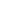 MACROARGOMENTOMACROARGOMENTOMACROARGOMENTOMACROARGOMENTONUMEROTITOLOPERIODOSETTIMANE NUMERO1ACQUACOLTURADICEM.-GENN.-FEBB.8NUMERO COMPETENZACOMPETENZE DEL PROFILOCOMPETENZE DEL PROFILOCOMPETENZE DEL P.E.C.U.P.COMPETENZE DEL P.E.C.U.P.COMPETENZE DEL P.E.C.U.P.NUMERO COMPETENZACOMPETENZE DEL PROFILOCOMPETENZE DEL PROFILO1,2,3,4,5,6,7,8,9,10,11,121,2,3,4,5,6,7,8,9,10,11,121,2,3,4,5,6,7,8,9,10,11,124Gestire l’allevamento di pesci, molluschi e crostacei, individuando le aree idonee, utilizzando le appropriate tecniche, attrezzature e strumenti specifici, e metodologie per il controllo di qualità dei diversi processi nell’ottica della trasparenza, della rintracciabilità e tracciabilità dei prodotti ittici.Gestire l’allevamento di pesci, molluschi e crostacei, individuando le aree idonee, utilizzando le appropriate tecniche, attrezzature e strumenti specifici, e metodologie per il controllo di qualità dei diversi processi nell’ottica della trasparenza, della rintracciabilità e tracciabilità dei prodotti ittici.1,2,3,4,5,6,7,8,9,10,11,121,2,3,4,5,6,7,8,9,10,11,121,2,3,4,5,6,7,8,9,10,11,125Verificare, monitorare e ripristinare il funzionamento degli apparati, degli impianti e delle attrezzature riferiti alle specifiche tecniche di produzione.Verificare, monitorare e ripristinare il funzionamento degli apparati, degli impianti e delle attrezzature riferiti alle specifiche tecniche di produzione.7Predisporre le certificazioni e documentazioni di settore nella organizzazione e gestione di microfiliere e utilizzare adeguatamente gli strumenti informatici e i software dedicati agli aspetti produttivi, gestionali e commerciali.Predisporre le certificazioni e documentazioni di settore nella organizzazione e gestione di microfiliere e utilizzare adeguatamente gli strumenti informatici e i software dedicati agli aspetti produttivi, gestionali e commerciali.QUADRO NAZIONALE DELLE QUALIFICHE LIVELLO:028Organizzare e gestire la produzione primaria come punto di partenza della filiera alimentare e base per filiere corte come differenziazione e qualificazione dell’operatore della pesca nei servizi tecnici a bordo e a terra.Organizzare e gestire la produzione primaria come punto di partenza della filiera alimentare e base per filiere corte come differenziazione e qualificazione dell’operatore della pesca nei servizi tecnici a bordo e a terra.VERIFICHEVERIFICHEVERIFICHERECUPERO E APPROFONDIMENTORECUPERO E APPROFONDIMENTORECUPERO E APPROFONDIMENTOFORMATIVE O INTERMEDIEFORMATIVE O INTERMEDIESOMMATIVERECUPERO E APPROFONDIMENTORECUPERO E APPROFONDIMENTORECUPERO E APPROFONDIMENTOVerifiche scritte e orali nell’ambito dei singoli insegnamenti durante tutto il periodoVerifiche scritte e orali nell’ambito dei singoli insegnamenti durante tutto il periodoProva unitaria costituita da un compito di realtà con griglia di valutazione per competenzeDopo i risultati della verifica sommativa mediante personalizzazione dei percorsi di apprendimentoDopo i risultati della verifica sommativa mediante personalizzazione dei percorsi di apprendimentoDopo i risultati della verifica sommativa mediante personalizzazione dei percorsi di apprendimentoMETODOLOGIE/STRATEGIE INCLUSIVESTRUMENTI	VALUTAZIONE COMPETENZEATTIVITA’/ESPERIENZE DI APPRENDIMENTOTrasversalitàLibri di testoScheda di osservazioni sistematichePCTOProblem solvingSupporti multimedialiPeer educationBrainstormingMetodo induttivoTRAGUARDO DI COMPETENZE DEL PROFILOABILITA’CONOSCENZETRAGUARDO DI COMPETENZE DEL P.E.C.U.P.ABILITA’ PER ASSI CULTURALICONOSCENZE PER ASSI CULTURALIIdentificare le caratteristiche produttive degli ecosistemi acquatici (Competenza N 4)Riconoscere apparati, impianti,  materiali e attrezzature riferiti alla tecniche di produzione (Competenza N 5)Utilizzare consapevolmente le tecnologie della  società dell’informazione (Competenza N 7)Riconoscere  gli elementi che caratterizzano  la filiera ittica a livello internazionale(Competenza N 8)Comprendere le basi della produzione in ecosistemi acquaticiRiconoscere e classificare gli organismi acquatici oggetto di allevamentoIndividuare i principali apparati, impianti e loro funzionamento Riconoscere i materiali necessari ai processi produttivi in acquacolturaUtilizzare consapevolmente le tecnologie digitali nelle fasi di ricerca, elaborazione, comunicazioneRiconoscere le caratteristiche essenziali del settore itticoEcosistemi acquatici naturali e modificatiOrganismi acquatici oggetto di allevamentoApparati e impianti idraulici utilizzati nelle produzioni itticheMateriali utilizzati per gli impianti: caratteristiche  e proprietàHardware e software di base  e applicativiSicurezza, diritti e responsabilità nell’uso di internet e dei  mediaStato della pesca e dell’acquacoltura Strategie e ruolo della FAO e dell’Unione Europea La politica comune per la pesca(1) Saper valutare fatti e orientare i propri comportamenti personali in ambito familiare, scolastico e sociale.(2) Gestire l’interazione comunicativa, orale e scritta, in relazione agli interlocutori e al contesto. Comprendere i punti principali di testi orali e scritti di varia tipologia, provenienti da fonti diverse, anche digitali.(2) Elaborare testi funzionali, orali e scritti, di varie tipologie, per descrivere esperienze, spiegare fe-nomeni e concetti, raccontare eventi, con un uso corretto del lessico di base e un uso appropriato delle competenze espressive. (3) Acquisire informazioni sulle caratteristiche geo-morfologiche e antropiche del territorio e delle sue trasformazioni nel tempo, applicando strumenti e metodi adeguati. (4) Acquisire informazioni sulle tradizioni culturali locali utilizzando strumenti e metodi adeguati. (4) Illustrare le caratteristiche della cultura locale e nazionale di appartenenza, anche a soggetti di altre culture.(5) Utilizzare la lingua straniera, in ambiti inerenti alla sfera personale e sociale, per comprendere i punti principali di testi orali e scritti; per produrre semplici e brevi testi orali e scritti per descrivere e raccontare esperienze ed eventi; per interagire in situazioni semplici e di routine e partecipare a brevi conversazioni. (6) Acquisire informazioni sulle testimonianze artistiche e sui beni ambientali del territorio di appartenenza utilizzando strumenti e metodi adeguati.(7)  Identificare le forme di comunicazione e utilizzare le informazioni per produrre semplici testi multimediali in contesti strutturati, sia in italiano sia nelle lingue straniere oggetto di studio, verificando l’attendibilità delle fonti.(8)  Utilizzare i principali dispositivi individuali e servizi di rete nell’ambito della vita quotidiana e in contesti di studio circoscritti rispettando le norme in materia di sicurezza e privacy.(9) Praticare l’espressività corporea ed esercitare la pratica sportiva, in modo efficace, in situazioni note, in ambito familiare, scolastico e sociale.(10) Riconoscere le principali funzioni e processi di un’organizzazione e i principi di base dell’economia.(11)  Utilizzare gli strumenti tecnologici affidati avendo cura della sicurezza, della tutela della salute nei luoghi di lavoro e della dignità della persona, nel rispetto della normativa di riferimento e sotto supervisione.(12) Utilizzare i concetti e gli strumenti fondamentali dell’asse culturale matematico per affrontare e risolvere problemi strutturati anche utilizzando strumenti e applicazioni informatiche. Saper cogliere l’importanza di un uso razionale delle risorse naturali e del concetto di sviluppo responsabileRaccogliere, organizzare, rappresentare e trasmettere informazioniUtilizzare il linguaggio e gli strumenti adeguati alla situazione comunicativaUtilizzare la rete Internet per ricercare fonti e datiRiconoscere i limiti e i rischi dell’uso della reteUtilizzare applicazioni di scritturaRaccogliere, organizzare, rappresentare informazioniComprendere e produrre consapevolmente i linguaggi non verbaliRiconoscere, riprodurre, elaborare e realizzare sequenze motorie rispettando strutture spaziali temporali del movimentoComprendere le disposizioni legislative e normative, nazionali e comunitarie, nel campo della salvaguardia dell’ambienteInterpretare il linguaggio cartograficoCollocare gli eventi storici nella giusta successione cronologica e nelle aree geografiche di riferimentoRiconoscere e usare correttamente diverse rappresentazioni dei numeriUtilizzare in modo consapevole strumenti di calcolo automaticoOperare con i numeri interi e razionali e valutare l’ordine di grandezza dei risultatiAscoltare, applicando tecniche di supporto alla comprensione, testi prodotti da una pluralità di canali comunicativiCogliere in una conversazione o in una discussione i diversi punti di vista e le diverse argomentazioni per poter intervenire con pertinenza e coerenzaScrivere testi di forma diversa, ad es. istruzioni per l’uso, lettere private e pubbliche (lettera formale, CV europeo, webportfolio), diari personali e di bordo, articoli (di cronaca, recensioni, commenti, argomentazioni) sulla base di modelliASSE SCIENTIFICO TECNOLOGICO Le basi fondamentali relative alla composizione della materia e alle sue trasformazioniSistemi di riferimento. Distanza, spostamento vettori, velocità, accelerazione e descrizione del moto.Ecosistemi e loro dinamica. Agenda 2030T.I.C.Elementi fondamentali dei sistemi informativiFunzioni e caratteristiche della rete InternetI motori di ricercaApplicazioni di scrittura e graficaStrumenti per la rappresentazione multimediale delle informazioniRELIGIONESCIENZE MOTORIEProcessi produttivi: impatto ambientale e rischi per la salute umana. (condiviso con l’insegnamento di scienze)ASSE STORICO SOCIALEIl Territorio come fonte storica: tessuto sociale e produttivo, in relazione ai fabbisogni formativi e professionali;La diffusione della specie umana nel pianeta; le diverse tipologie di civiltà e le periodizzazioni  fondamentali della storia mondialeASSE MATEMATICOGli insiemi numerici N, Z, Q, R:rappresentazioni, operazioni, ordinamento.Calcolo percentuale.ASSE DEI LINGUAGGIRepertori dei termini tecnici e scientifici in differenti lingueStrumenti e codici della comunicazione e loro connessioni in contesti formali, organizzativi e professionali.Strutture essenziali dei testi funzionali: descrittivi, espositivi, , espressivi, regolativiAspetti grammaticali, incluse le strutture più frequenti nella microlingua dell’ambito professionale di appartenenzaOrtografiaFonologiaPragmatica: struttura del discorso, funzioniAspetti socio-linguisticiFonti dell’informazione e della documentazioneSocial network e new media come fenomenocomunicativo.EDUCAZIONE CIVICA